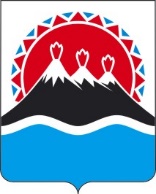 П О С Т А Н О В Л Е Н И ЕПРАВИТЕЛЬСТВАКАМЧАТСКОГО КРАЯПРАВИТЕЛЬСТВО ПОСТАНОВЛЯЕТ:Внести изменения в приложение к постановлению Правительства Камчатского края от 10.04.2023 № 208-П «Об утверждении положения о Министерстве по чрезвычайным ситуациям Камчатского края», дополнив      часть 1 раздела 1 после слов «по контролю (надзору),» словами «по предоставлению государственных услуг,».2. Настоящее постановление вступает в силу после дня его официального опубликования. [Дата регистрации] № [Номер документа]г. Петропавловск-КамчатскийО внесении изменений в приложение к постановлению Правительства Камчатского края от 10.04.2023 № 208-П «Об утверждении положения о Министерстве по чрезвычайным ситуациям Камчатского края»Председатель Правительства Камчатского края[горизонтальный штамп подписи 1]Е.А. Чекин